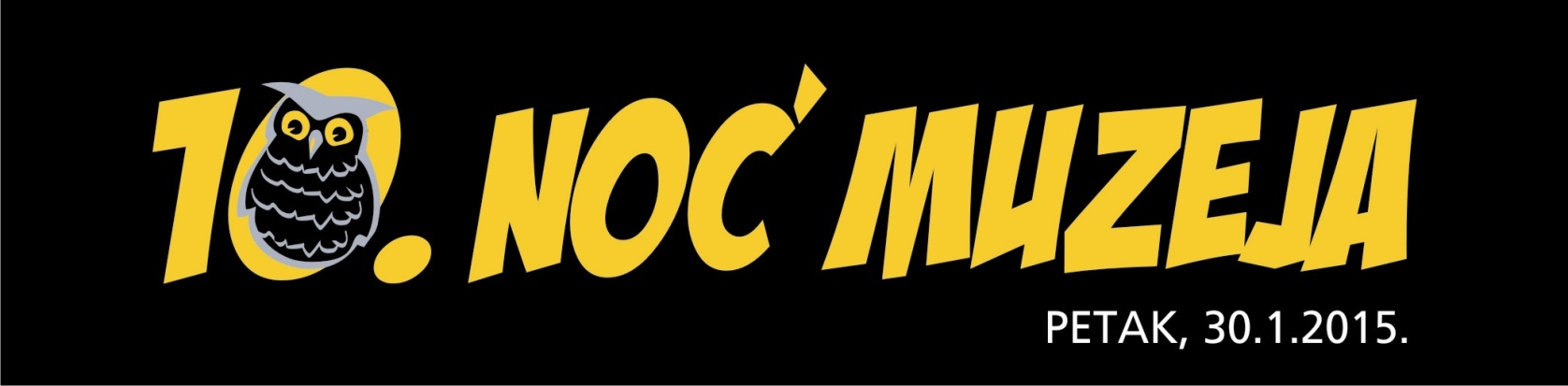 OSNOVNA ŠKOLA JELSAORGANIZIRA RETROSPEKTIVNU IZLOŽBU15 GODINA ŠKOLSKOG KALENDARAUZ PREZENTACIJU POVIJESTI KALENDARAUMUZEJU OPĆINE JELSA – KOD CRKVICE SV. IVANAVIDIMO SE U PETAK 30.01.2015. U 18:00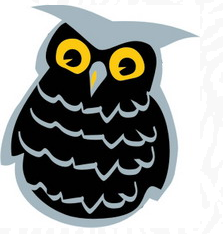 